Выставка народных умельцев24 мая 2018г. в 16-00 в Охлебининском СДК была проведена выставка, с целью ознакомления населения с творческими работами односельчан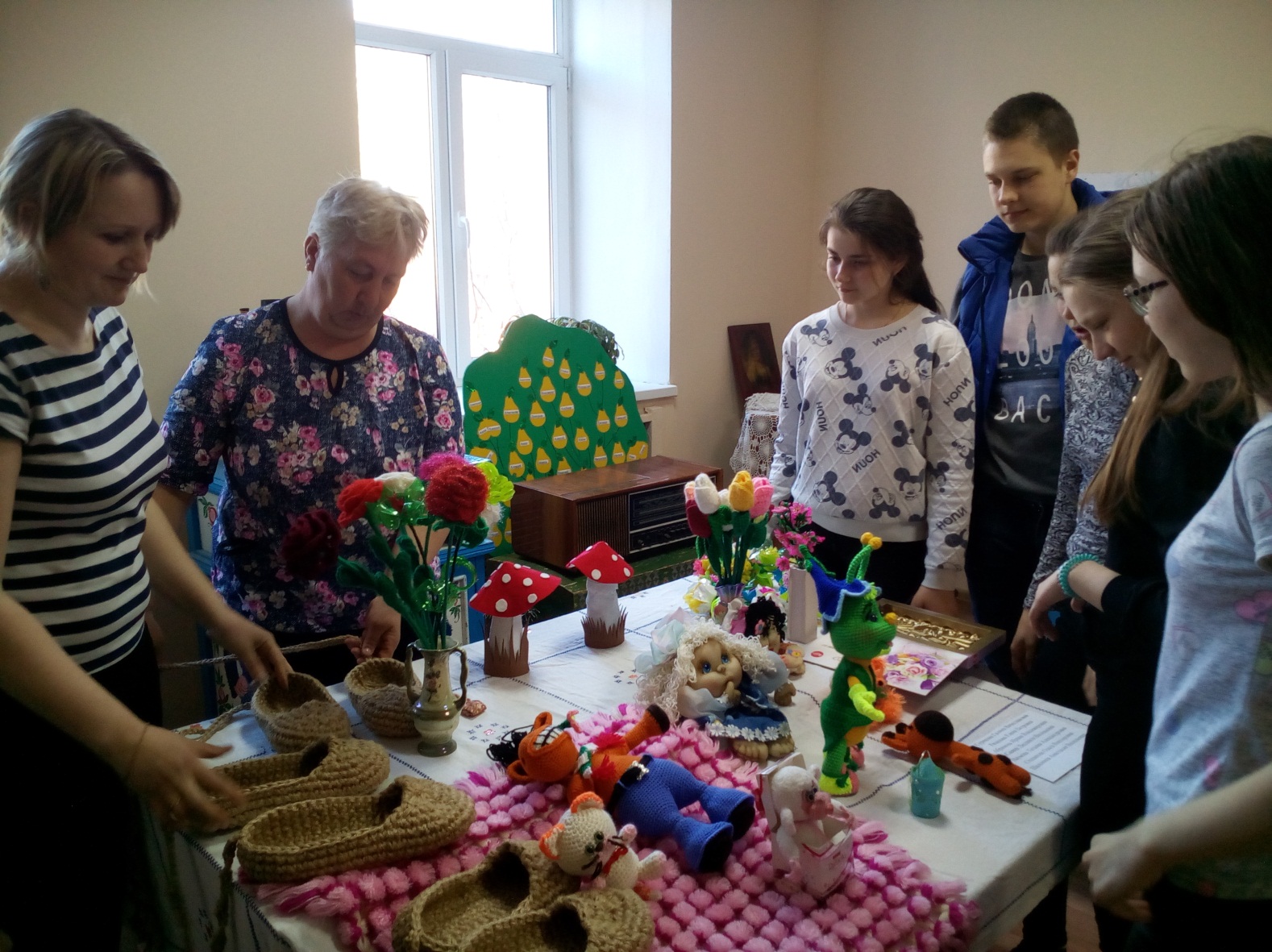 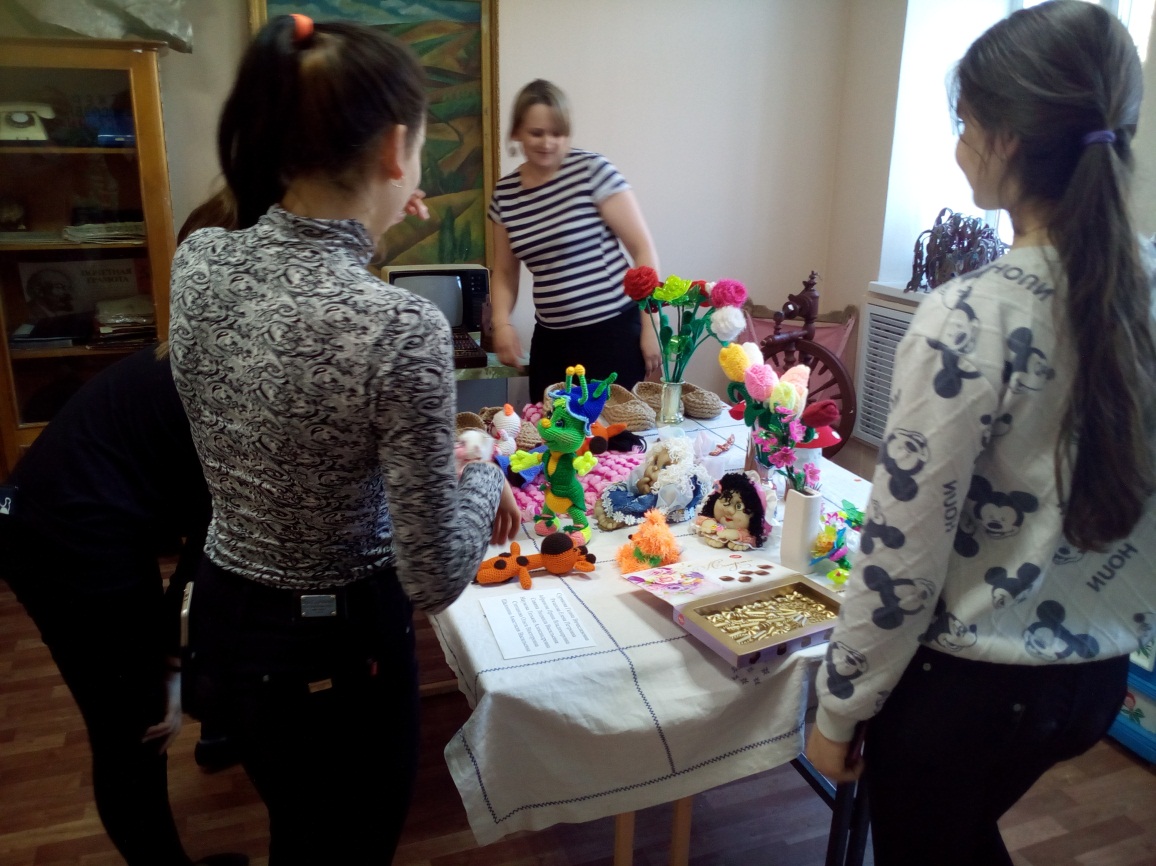 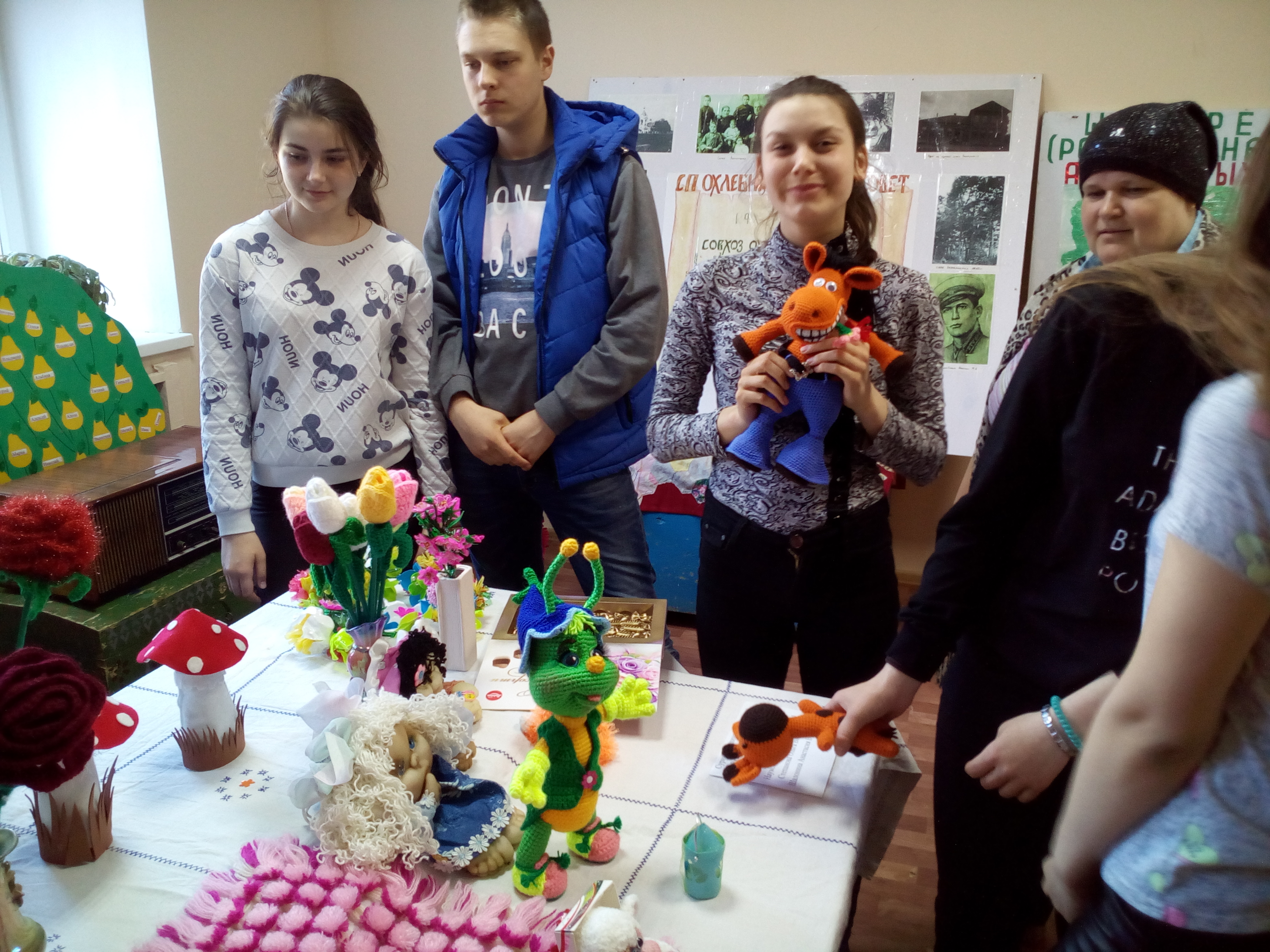 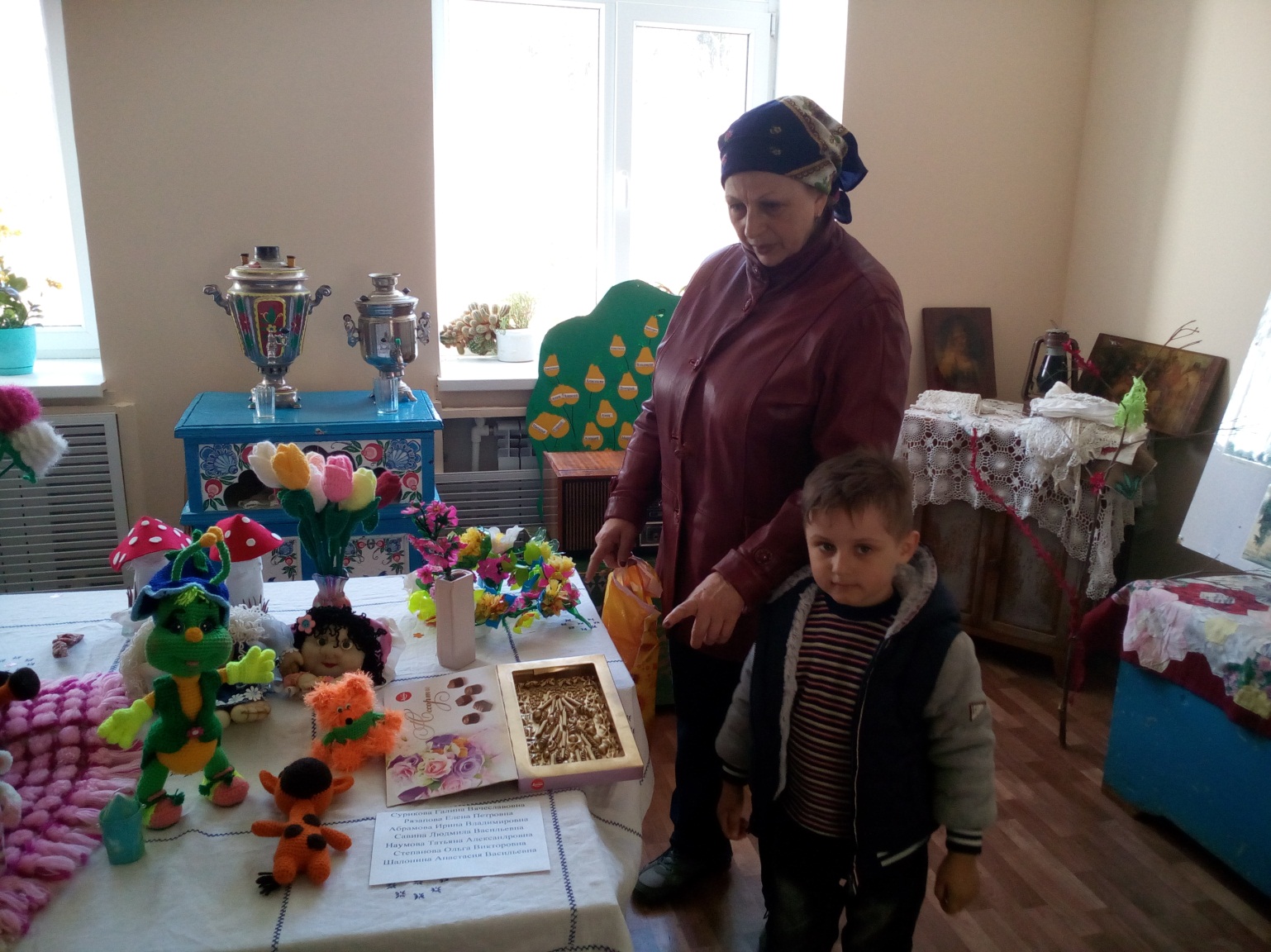 